CIRRICULUM VITAE                       Name	: Dr. Deepak Naganath Rewadkar                           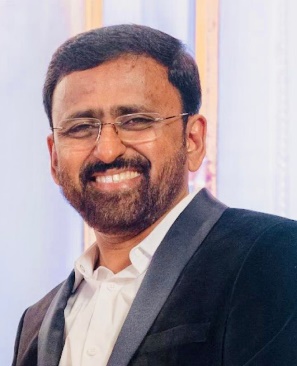 Designation	: Head of DepartmentInformation Technology, Government Polytechnic, Pune, Dist Pune. Email:ithod@gppune.ac.inEducation Qualification:Ph.D. (Computer Science & Engineering) from S.R. T.Marathwada University, Nanded. Topic of research is“Least-Congested Route Estimation Using GPS Equipped Vehicles in Urban Road Networks with Optimal Path”.M.E.(Computer Technology) from S.G.G. S. Institute of Engineering & Technology, Nanded under S.R. T. Marathwada University, Nanded in 2000.B.E. (Computer Science & Engineering) from S.G.G. S. Institute of Engineering & Technology, Nanded under Dr.B.A. Marathwada University, Aurangabad in 1993.Details of Employment :Working as Head of Department, Information Technology , Government Polytechnic, Pune, Dist Pune since 7th June  2023  onwards.Worked as Head of Department, Information Technology , Government Polytechnic, Awasari (Khurd), Dist Pune since 6th July’ 2015  to 6th June 2023Worked as Associate Professor and Head of Department of Computer Engineering RMD Sinhgad School of Engineering Warje , Pune from 02 July’2012 to 04th July 2015.Worked as Associate Professor (Computer Engineering) Sinhgad Institute of Technology & Science, Narhe Pune from 14th September ‘2010 to 02nd July 2012.Worked as Professor & Head of Department (Computer Science & Engineering) M.S. Bidve Engineering College, Latur from 1st October’2007 to 13th September’ 2010.Worked as Assistant Professor/System Analyst & Head of Department (Computer Science & Engineering) M.S. Bidve Engineering College, Latur from 1st November’2001 to 30th September’ 2007.Worked as Senior Faculty in ESG group of Tech Mahindra formerly named as Mahindra British Telecom and its allied company for period of one year in year 2001.Worked as Lecturer, Sr. Lecturer & System Analyst (Computer Science & Engineering) M.S. Bidve Engineering College, Latur from 2nd September’1993 to 28th February 2001.Worked with additional charge as Director, for MCA course of Mahatma Basaweshwar Education Society, Latur from February’ 2001 to Auguest’2010.Approved P.G. Teacher by Savitribai Phule Pune University, Pune since Dt. 17/03/2015.Total Teaching Experience: 03 Years (PG Level)      21 Years (Graduate Level)     								      08 Years (Diploma Level)Administrative Responsibilities:Working as Head of Department of Information Technology, Government Polytechnic, Pune Since 07/06/2023  till date.Working as Head of Department of Information Technology, Government Polytechnic Awasari(Kh). Pune Since 06/07/2015  to 06/06/2023.Working as Vice President of Gymkhana Government Polytechnic Awasari(Kh). Pune Since 06/07/2016 till date.Worked as member for designing and implementation of “ I” scheme curriculum of Computer Engineering and Information Technology of Maharashtra State Board of Technical Education,Mumbai.Worked as Head of Department of Computer Engineering at RMD Sinhgad School of Engineering Warje , Pune from 02July’2012 to 04th July 2015.Worked as M.E. Coordinator for PG programme Computer Science and Engineering at RMD Sinhgad School of Engineering Warje , Pune from 02 July’2012 to 04th July 2015.Worked as Board of Studies member for Computer Science and Engineering in Swami Ramanand Teerth Marathwada University, Nanded.Worked as Head of Department of Computer Science and Engineering at M.S. Bidve Engineering College, Latur from 15st February’2001 to 13th September’ 2010.Worked as Senior Faculty member in Tech Mahindra (Formerly Mahindra British Telecom)Pune in Education Service Group.Recognition & Awards:Recognised PG teacher in Savitribai Phule Pune University, Pune(Computer Engineering).Certified by IBM for Object Oriented Analysis and Design using UML with Essentials of Rational Software Architect(course code:DEV 396).IBM Cetified Database Associate DB2.M.E. /M. Tech. Dissertation Guidance: More than 14 Candidates have completed the dissertation in the areas of Wireless Networks, Vehicular Network(VANET),Cloud Computing and Network Security.B. E. /B. Tech. Project Guidance: More than 107 Students have completed the Final Year Projects in the areas of Web Technology, Computer Network, Database Management, Network Security, Image Processing.Diploma Project Guidance: More than 12 groups of students have completed the Final Year Projects in the areas of Network Security , Database Management ,Web Technology, Computer Network.Member of Professional Body:Life Member of The Indian Society for Technical Education (ISTE LM30132).Paper Publication:Conference Paper :List of ISTE/QIP/Short term courses attended:“Training Programme on e-Governance for Institutional Development” held from 28/03/2019 to 30/03/2019 at Yashwantrao Chavan Academy of Development Administration Pune(M.S.).“MCSR and Workplace Culture” held from 26/02/2019 to 02/03/2019 Approved and Sponsored by DTE Maharashtra and organised by Department of Computer Enginnering, Government Polytechnic Pune.“Workshop for in-plant training course Detaining and Other remaining course” held from 10/09/2018 to 12/09/2018 and organised by NITTTR, Regional Centre Pune.“Training on Information Security” held from 03/05/2018 to 05/05/2018 at Yashwantrao Chavan Academy of Development Administration Pune(M.S.).“Training on Online Serivices of Government” held from 18/12/2017 to 20/12/2017 at Yashwantrao Chavan Academy of Development Administration Pune(M.S.).	Workshop on “Editing and Validation of Lab Instruction and Question Paper for Semester II” held from 04/09/2017 to 08/09/2017 organised by NITTTR, Regional Centre Pune.Workshop on “Design and Development of Lab Instruction and Question Paper for Semester II” held from 03/07/2017 to 07/07/2017 organised by NITTTR, Regional Centre Pune.“Orientation Training on e-Governanc Project Life Cycle” held from 17/10/2016 to 19/10/2016 at Yashwantrao Chavan Academy of Development Administration Pune(M.S.).“Final Course Detailing Workshop for 1 Group Programmes for 2nd Semester” held from 03/08/2016 to 05/08/2016 organised by NITTTR, Regional Centre Pune.“First Course Detailing Workshop fof 1 Group Programme ,2nd Semester” held from 30/08/2016 to 01/09/2016 organised by NITTTR, Regional Centre Pune.“STP: Foundation Training programme for Class-I Officers of  Higher & Technical Education Department” held from 01/06/2016 to 12/07/2016 at Yashwantrao Chavan Academy of Development Administration Pune(M.S.).“Programme Structure Finalization : Second Workshop for 1st & 2nd Group” held from 30/05/2016 to 31/05/2016 and organised by NITTTR, Regional Centre Pune.“MSBTE CRP Draft-I Programme Structuring Workshop”” held from 28/03/2016 to 30/03/2016 and organised by NITTTR, Regional Centre Pune.“Institutional Preparation for Accreditation & Academic Audit” held from 01/02/2016 to 05/02/2016 and organised by NITTTR, Regional Centre Pune.Workshop on “Management of Change and Innovation” held from 18/01/2016 to 22/01/2016 and organised by NITTTR, Regional Centre Pune.“People Management and Team Building” held from 21/09/2016 to 25/09/2016 and organised by NITTTR, Regional Centre Pune.	“Leadership Development” held from 07/09/2016 to 11/09/2016 and organised by NITTTR, Regional Centre Pune.Two week refresher course on “Advance Database Systems” sponsored by MHRD, Govt. of India and organised by the Department of Computer Science and Engineering, National Institute of Technology,Warangal during 15-27 June,2009.Four weeks short term course on Java and Internet Programming organised by Department of Computer Science and Engineering, Indian Institute of Technology, Kanpur during 15th May-10th June,2000.List of ISTE/QIP/Short term courses Co-ordinated:One Week Faculty development Program on”Cloud Computing” organised for Computer Engineering faculty members of Savitribai Phule Pune University, Pune from 16/11/2011 to 20/11/2011at Sinhgad Institute of Technology & Science, Pune.One Week Faculty development Program on”Oracle &Advance .net” organised for Computer Engineering faculty members of Savitribai Phule Pune University, Pune from 15/01/2011 to 19/01/2011at Sinhgad Institute of Technology & Science, Pune.Subjects Taught at Diploma, Undergraduate and Post Graduate level:Sr. No.TitleAuthorPublicationVolume,IssueISSN1Traffic-aware routing protocol in VANET using adaptive autoregressive crow search algorithmDeepak Rewadkar, Dharmpal DoyeJournal of Networking and Communication SystemsVolume 1Issue 1Pages 36-42       2.Traffic-aware routing protocol in VANET using adaptive autoregressive crow search algorithmDeepak Rewadkar, Dharmpal DoyeJournal of Networking and Communication SystemsVolume 1Issue 1Pages 36-423Multi-objective auto-regressive whale optimisation for traffic-aware routing in urbanVANETDeepak Rewadkar ; Dharmpal DoyeIET Information SecurityVolume 12, Issue 4,p. 293 – 304,July 2018Print ISSN 1751-8709, OnlineISSN 1751-87174FGWSO‐TAR:Fractional glowworm swarm optimization for traffic aware routing in urbanVANETDeepak Rewadkar ; Dharmpal DoyeInternational Journal of Communication Systems Wiley Publication.Volume31, Issue1 10 January 2018ISSN:1099-11315Adaptive-ARW:Adaptive Autoregressive Whale Optimization Algorithm for Traffic-Aware Routing in UrbanVANETDeepakRewadkar ; Dharmpal DoyeInternational Journal ofComputer Sciences and EngineeringVolume-6, Issue-330 March 2018E-ISSN: 2347-26936Multihop Privacy Aware Data Aggregation in Mobile SensingAsmita Abhyankar, Prof.D.N.RewadkarInternational Journal of Innovative Research in Computer andCommunication EngineeringVol. 3, Issue 7, July2015ISSN(Online): 2320-9801ISSN (Print): 2320-97987Flexible Deterministic Packet Market: An IP TracebackSchemePooja G. Kukreja, D.N.RewadkarInternational Journal of Science and Research (IJSR)Volume 4 Issue 1,January 2015ISSN (Online): 2319-70648Continuous User Identity Verification Using Biometric Traits for Secure Internet ServicesHarshal A Kute,D.N. RewadkarInternational Journal of Innovative Research in Computer and Communication EngineeringVolume 3 Issue 12,December 2014ISSN (Online): 2319-70649Survey Paper on Load Rebalancing for Distributed File Systems in CloudsJuhi Shah, D. N. RewadkarInternational Journal of Science and Research (IJSR)Volume 3 Issue 11,November 2014ISSN (Online): 2319-706410A Review of Anti Phishing Framework based onVisualCryptographyD. N. Rewadkar, Asmita D. AbhyankarInternational Journal of Science and Research (IJSR)Volume 3 Issue 9,September 2014ISSN (Online): 2319-706411A Defense Security Approach against HackingUsing TrustedGraphsD. N. Rewadkar, Harshal A. KuteInternational Journal of Science and Research (IJSR)Volume 3 Issue 8,August 2014ISSN (Online): 2319-706412Review of Signature Generation for Private Information Leakage in AndroidApplicationsProf. D. N. Rewadkar Pavitra Mangesh RatnaparkhiInternational Journal of Advanced Research in Computer Science and Software EngineeringVolume 4, Issue 8,August 2014ISSN: 2277 128X13Hierarchical CP- ABE Scheme Implementation onAmazon EC2cloudD. N. Rewadkar,V. S. DhumalInternational Journal of Science and Research (IJSR)Volume 3 Issue 7,July 2014ISSN (Online): 2319-706414Review of Different Methods Used for Large-Scale Urban Road Networks Traffic StateEstimationD.N.Rewadkar, Tuhina DixitInternational Journal of Emerging Technology and Advanced Engineering(IJETAE)Volume 3, Issue 10,October 2013Pages 369-373ISSN:2250-245915LEAST-CONGESTED ROUTE ESTIMATION USING GPS EQUIPPED VEHICLES IN URBAN ROADNETWORKSProf. D. N. Rewadkar Tuhina DixitInternational Journal of Computer Engineering and Technology (IJCET),Volume 5, Issue 4,April (2014), pp. 86-9ISSN 0976-6367(Print), ISSN 0976 -6375(Online),16Different Approaches for Peer-to-Peer Based DecentralizedService DiscoveryD.N.Rewadkar, Yogini BhamareInternational Journal of Advanced Research in Computer Science and Software Engineering. (IJARCSSE)Volume 3, Issue 11,November 2013 Page:24-28ISSN: 2277 128X17An efficient Routing Approach for in-network aggregation in wireless sensornetworksD.N.Rewadkar, Priti MithariInternational Journal Of Science and research(IJSR)Volume 2 Issue 11,November 2013285-288ISSN:2319 - 706418A Survey on Vehicle Classification and Detection MethodsD.N.Rewadkar, Nilima ChokharInternational Journal of Advance Research(IJOAR)Volume 1, Issue 10,October2013, 1-8ISSN 2320-919419Spontaneous Wireless Ad Hoc Networking: A ReviewD.N.Rewadkar, Smita KarveInternational Journal of Advanced Research in Computer Science and Software Engineering. (IJARCSSE)Volume 3, Issue 11,November 2013 Page:378-382ISSN: 2277 128X20Secure Cloud Storage System Incorporating Privacy-PreservingThird Party AuditSuchita Ghatage D.N.Rewadkar,International Journal of Advanced Research in Computer Science and Software Engineering.(IJARCSSE)Volume 3, Issue 11November 2013 Page:126-129ISSN: 2277 128X21Hierarchical CP- ASBE Scheme in Cloud Computing for fine-Grained Access Control with Scalabilityand FlexibilityVishakha Dhumal D.N.Rewadkar,International Journal of Advanced Research in Computer Science and Software Engineering. (IJARCSSE)Volume 3, Issue 11 Page:121-125ISSN: 2277 128XSr.NoTitleAuthorConferenceDetails1An adaptive routing algorithm using dynamic TTL for data aggregation in Wireless SensorNetworkD. N. Rewadkar ; Mithari Priti MadhukarSecond International Conference on Current Trends In Engineering and Technology - ICCTET 2014Coimbatore8-8 July 2014| Conference Paper | Publisher: IEEE2Vehicle tracking and positioning inGSM network using optimized SVM modelD. N. Rewadkar ; Chetan NimbaAherSecond International Conference on CurrentTrends In Engineering and Technology - ICCTET 2014Coimbatore8-8 July 2014| ConferencePaper | Publisher: IEEE3Cloud storage system enabling secure privacy preserving third party auditD. N. Rewadkar ; Suchita Y. Ghatage2014 International Conference on Control, Instrumentation, Communication and Computational Technologies(ICCICCT)Kanyakumari10-11 July 2014| Conference Paper | Publisher: IEEE4Energy efficient self configured secure protocol (EESCSP) forwireless spontaneous ad-hoc networkD. N. Rewadkar ; Smita B. Karve2014 International Conference on Control, Instrumentation, Communication and Computational Technologies(ICCICCT)Kanyakumari10-11 July 2014| Conference Paper | Publisher: IEEEComputer NetworksNetwork SecuritySystem ProgrammingOperating SystemData structuresUnix Operating systemComputer OrganisationAdvance Computer NetworksManagementEnterprise resource planning (ERP)Java ProgrammingC++ ProgrammingC ProgrammingObject Oriented Analysis and Design